 ШЕСТНАДЦАТОЕ  ЗАСЕДАНИЕ СОБРАНИЯ ДЕПУТАТОВБАТЫРЕВСКОГО МУНИЦИПАЛЬНОГО ОКРУГА ПЕРВОГО СОЗЫВАО внесении изменений в некоторые решения Собрания депутатов Батыревского муниципальногоокруга Чувашской Республики.На основании Федерального закона от 06.10.2003 № 131-ФЗ «Об общих принципах организации местного самоуправления в Российской Федерации», Закона Чувашской Республики от 29.03.2022 № 16 «О преобразовании муниципальных образований Батыревского района Чувашской Республики и о внесении изменений в Закон Чувашской Республики «Об установлении границ муниципальных образований Чувашской Республики и наделении их статусом городского, сельского поселения, муниципального района, муниципального округа и городского округа», в связи с приведением решений Собрания депутатов Батыревского муниципального округа в соответствие с федеральным законодательством,Собрание депутатов Батыревского муниципального округа Р Е Ш И Л О:	1. Внести изменения в следующие решения Собрания депутатов Батыревского муниципального округа Чувашской Республики:	1) от 30.03.2023 г. № 11/14 «О безвозмездном приеме имущества из собственности муниципального образования «Батыревский район Чувашской Республики» в казну муниципального образования «Батыревский муниципальный округ Чувашской Республики»:в наименовании, по тексту решения и приложений слова «в казну» заменить словами «в муниципальную собственность»;		2) от 30.03.2023 г. №11/15 «Об утверждении Положения об учете муниципального имущества Батыревского муниципального округа Чувашской Республики»:	раздел II дополнить пунктом 7 следующего содержания: «7. Реестр ведется в соответствии с Приказом Министерства экономического развития Российской Федерации от 30.08.2011 № 424 «Об утверждении Порядка ведения органами местного самоуправления реестров муниципального имущества.»;	3) от 30.03.2023 г. №11/16 «Об утверждении Положения об управлении и распоряжении муниципальной собственностью Батыревского муниципального округа Чувашской Республики»:пункт 8.3. изложить в следующей редакции: «8.3. Ведение Реестра осуществляется администрацией в порядке, установленном Приказом Министерства экономического развития Российской Федерации от 30.08.2011 № 424 «Об утверждении Порядка ведения органами местного самоуправления реестров муниципального имущества.»;4) от 30.03.2023 г. №11/17 «Об утверждении Положения о порядке сдачи в аренду муниципального имущества Батыревского муниципального округа Чувашской Республики»:абзацы 1 и 2 пункта 6 Приложения 1 Положения после слов «О защите конкуренции» дополнить словами «от 26.07.2006 №135-ФЗ».2. Настоящее решение вступает в силу после дня его официального опубликования.3. Контроль за выполнением данного решения возложить на постоянную комиссию по вопросам экономической деятельности, бюджету, финансам, налогам и сборам, земельным и имущественным отношениям.».Глава Батыревского                                                                                                    Р.В. Селивановмуниципального округа Председатель Собрания депутатов Батыревского муниципального округа                                                                      Н.А. Тинюков   ЧĂВАШ РЕСПУБЛИКИПАТĂРЬЕЛ                                     МУНИЦИПАЛЛĂ ОКРУГĔН ПĔРРЕМĔШ СУЙЛАВРИ ДЕПУТАТСЕН ПУХĂВĔ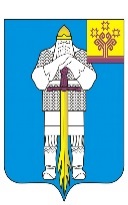 ЧУВАШСКАЯ РЕСПУБЛИКАСОБРАНИЕ ДЕПУТАТОВБАТЫРЕВСКОГО МУНИЦИПАЛЬНОГО ОКРУГАПЕРВОГО СОЗЫВАЙЫШĂНУ06.07.2023 ç., 16/11 №Патăрьел ялěРЕШЕНИЕ06.07.2023 г. № 16/11село Батырево